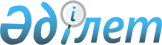 О внесении изменений в приказ Министра финансов Республики Казахстан от 15 февраля 2018 года № 197 "Об утверждении Правил назначения тематических и встречных проверок и вынесения решения о проведении хронометражного обследования"Приказ Министра финансов Республики Казахстан от 24 марта 2022 года № 305. Зарегистрирован в Министерстве юстиции Республики Казахстан 25 марта 2022 года № 27212
      ПРИКАЗЫВАЮ:
      1. Внести в приказ Министра финансов Республики Казахстан от 15 февраля 2018 года № 197 "Об утверждении Правил назначения тематических и встречных проверок и вынесения решения о проведении хронометражного обследования" (зарегистрирован в Реестре государственной регистрации нормативных правовых актов под № 16479) следующие изменения:
      преамбулу приказа изложить в следующей редакции:
      "В соответствии с пунктом 5 статьи 142, пунктом 2 статьи 143 и пунктом 2 статьи 144 Кодекса Республики Казахстан "О налогах и других обязательных платежах в бюджет" (Налоговый кодекс) ПРИКАЗЫВАЮ:";
      в Правилах назначения тематических и встречных проверок и вынесения решения о проведении хронометражного обследования, утвержденных указанным приказом:
      подпункт 6) пункта 3 изложить в следующей редакции:
      "6) наличия и подлинности средств идентификации и учетно-контрольных марок, наличия лицензии;";
      пункт 5 изложить в следующей редакции:
      "5. Встречные налоговые проверки назначаются органами государственных доходов в соответствии со статьей 143 Кодекса Республики Казахстан "О налогах и других обязательных платежах в бюджет" (Налоговый кодекс) (далее – Налоговый кодекс).";
      в Критериях для вынесения решения органа государственных доходов о назначении тематических проверок и проведении хронометражного обследования:
      в пункте 2:
      подпункты 6) и 7) изложить в следующей редакции:
      "6) отсутствие учетно-контрольных марок и средств идентификации, а также их несоответствие по сведениям, полученным из различных источников информации;
      7) отсутствие сопроводительных накладных на товары и их несоответствие, а также отсутствие лицензии по сведениям, полученным из различных источников информации;";
      подпункт 10) изложить в следующей редакции:
      "10) счет-фактура в электронной форме выписана с нарушением сроков, установленных главой 47 Налогового кодекса;".
      2. Комитету государственных доходов Министерства финансов Республики Казахстан в установленном законодательством Республики Казахстан порядке обеспечить:
      1) государственную регистрацию настоящего приказа в Министерстве юстиции Республики Казахстан;
      2) размещение настоящего приказа на интернет-ресурсе Министерства финансов Республики Казахстан;
      3) в течение десяти рабочих дней после государственной регистрации настоящего приказа в Министерстве юстиции Республики Казахстан представление в Департамент юридической службы Министерства финансов Республики Казахстан сведений об исполнении мероприятий, предусмотренных подпунктами 1) и 2) настоящего пункта.
      3. Настоящий приказ вводится в действие по истечении десяти календарных дней после дня его первого официального опубликования.
					© 2012. РГП на ПХВ «Институт законодательства и правовой информации Республики Казахстан» Министерства юстиции Республики Казахстан
				
      Министр финансовРеспублики Казахстан 

Е. Жамаубаев
